Tylny panelDVRMX-H6AHDF2-e
4 kanały AHD/Analog + 2 kanały IP – max. do 6 kanałów IP, 4x wej. audio, 1x wyj. audio, 4x wej./1x wyj. alarmowe
1x HDD SATA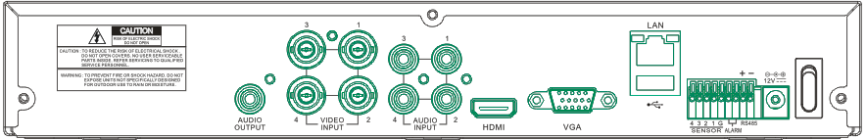 DVRMX-H12AHDF2-e
8 kanałów AHD/Analog + 4 kanały IP – max. do 12 kanałów IP, 8x wej. audio, 1x wyj. audio, 8x wej./1x wyj. alarmowe
1x HDD SATA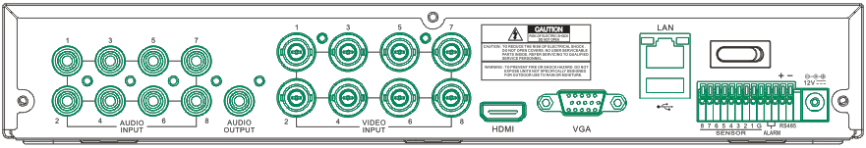 DVRMX-H24AHDF2-e
16 kanałów AHD/Analog + 8 kanałów IP – max. do 24 kanałów IP, 16x wej. audio, 1x wyj. audio, 16x wej./1x wyj. alarmowe
2x HDD SATA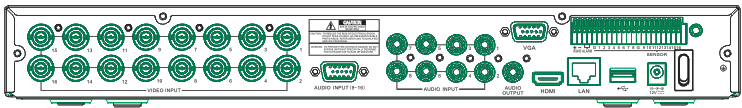 DVRMX-H32AHDF2-e
24 kanały AHD/Analog + 8 kanałów IP – max. do 32 kanałów IP, 4x wej. audio, 1x wyj. audio, 8x wej./1x wyj. alarmowe
4x HDD SATADVRMX-H40AHDF2-e
32 kanały AHD/Analog + 8 kanałów IP – max. do 40 kanałów IP, 4x wej. audio, 1x wyj. audio, 8x wej./1x wyj. alarmowe
4x HDD SATAModelModelDVRMX-H6AHDF2-eDVRMX-12AHDF2-eDVRMX-H24AHDF2-eKompresja wideoKompresja wideoH.264 dla AHD/Analog i H.264/H.265 dla kamer IPH.264 dla AHD/Analog i H.264/H.265 dla kamer IPH.264 dla AHD/Analog i H.264/H.265 dla kamer IPTyp sygnału wideoTyp sygnału wideoPAL/NTSCPAL/NTSCPAL/NTSCSystem operacyjnySystem operacyjnyLinux (Embedded)Linux (Embedded)Linux (Embedded)Wej. wideo analogoweWej. wideo analogowe4 CH8 CH16 CHIlość kamer IPIlość kamer IP2 CH
6 CH – po wył. AHD4 CH
12 CH – po wył. AHD8 CH
24 CH – po wył. AHDLiczba wej. kompozytowychLiczba wej. kompozytowychdo 6 CHdo 12 CHdo 24 CHWyj. wideoWyj. wideo1x HDMI, 1x VGA1x HDMI, 1x VGA1x HDMI, 1x VGAWej. audioWej. audio4x RCA8x RCA16x (8x RCA, 8 D-SUB)Wyj. audioWyj. audio1x RCAWyświetlanieRozdzielczośćAnalog: 1080P/720P/960H (25fps)IP: 5MP/4MP/3MP1080P/720P/960HAnalog: 1080P/720P/960H (25fps)IP: 5MP/4MP/3MP1080P/720P/960HAnalog: 1080P/720P/960H (25fps)IP: 5MP/4MP/3MP1080P/720P/960HWyświetlaniePodział1/4/6/
sekwencja1/4/6/8/9/10/
13/14/16/
sekwencja1/4/6/8/9/10/
13/14/16/17/
19/22/25/
sekwencjaZapisRozdzielczośćAnalog: 1080P/720P/960HIP: 5MP/4MP/3MP1080P/720P/960HAnalog: 1080P/720P/960HIP: 5MP/4MP/3MP1080P/720P/960HAnalog: 1080P/720P/960HIP: 5MP/4MP/3MP1080P/720P/960HZapisPrędkośćAnalog: 
1080P PAL:15fps
/720P PAL:25fps
/960H PAL:25fpsIP: 
PAL:25fpsAnalog: 
1080P PAL:15fps
/720P PAL:25fps
/960H PAL:25fpsIP: 
PAL:25fpsAnalog: 
1080P PAL:15fps
/720P PAL:25fps
/960H PAL:25fpsIP: 
PAL:25fpsBitRate dla kamer IP
(Dostępna przepustowość dla strumieni kamer IP)BitRate dla kamer IP
(Dostępna przepustowość dla strumieni kamer IP)8Mbps16Mbps32MbpsBitRate dla kamer IP
(Dostępna przepustowość dla strumieni kamer IP)BitRate dla kamer IP
(Dostępna przepustowość dla strumieni kamer IP)24Mbps – przy wył. AHD48Mbps – przy wył. AHD96Mbps – przy wył. AHDBitRate dla kamer IP
(Dostępna przepustowość dla strumieni kamer IP)BitRate dla kamer IP
(Dostępna przepustowość dla strumieni kamer IP)Informacja: Jeden kanał analogowy zwiększa domyślny BitRate o 4Mbps.Informacja: Jeden kanał analogowy zwiększa domyślny BitRate o 4Mbps.Informacja: Jeden kanał analogowy zwiększa domyślny BitRate o 4Mbps.Przepustowość wyjściowaPrzepustowość wyjściowa32Mbps32Mbps64MbpsWydajność dekodowaniaWydajność dekodowania1080P: 2CH Real-time1080P: 4CH Real-time1080P: 8CH Real-timeTryb zapisuTryb zapisuCiągły zapis, z detekcji ruchu lub ręcznyCiągły zapis, z detekcji ruchu lub ręcznyCiągły zapis, z detekcji ruchu lub ręcznyLiczba odtwarzanych kanałówLiczba odtwarzanych kanałów4 CH8 CH16 CHInterfejs sieciowyInterfejs sieciowyLAN: DHCP, PPPoE, Statyczny adres, Modem 3G
Dostępne protokoły:
LAN: DHCP, PPPoE, Statyczny adres, Modem 3G
Dostępne protokoły:
LAN: DHCP, PPPoE, Statyczny adres, Modem 3G
Dostępne protokoły:
Protokoły siecioweProtokoły siecioweP2P (zestawienie połączenia z rejestratorem za NAT’em bez potrzeby przekierowania portów – dla sieci GSM/LTE),UPnP (automatyczne przekierowanie portów na routerze)Cloud (zapis w chmurze na DropBox’ie)RTSP (możliwość wyprowadzenia strumieni RTSP z poszczególnych kanałów)DDNSSMTP (powiadomienia E-Mail)FTP – zapis snapshotówP2P (zestawienie połączenia z rejestratorem za NAT’em bez potrzeby przekierowania portów – dla sieci GSM/LTE),UPnP (automatyczne przekierowanie portów na routerze)Cloud (zapis w chmurze na DropBox’ie)RTSP (możliwość wyprowadzenia strumieni RTSP z poszczególnych kanałów)DDNSSMTP (powiadomienia E-Mail)FTP – zapis snapshotówP2P (zestawienie połączenia z rejestratorem za NAT’em bez potrzeby przekierowania portów – dla sieci GSM/LTE),UPnP (automatyczne przekierowanie portów na routerze)Cloud (zapis w chmurze na DropBox’ie)RTSP (możliwość wyprowadzenia strumieni RTSP z poszczególnych kanałów)DDNSSMTP (powiadomienia E-Mail)FTP – zapis snapshotówHDDHDD1x SATA HDD (do 10TB)1x SATA HDD (do 10TB)2x SATA HDD (do 20TB)Jednoczesne operacjeJednoczesne operacjeWyświetlanie na żywo, zapis, odtwarzanie, archiwizacja i praca przez siećWyświetlanie na żywo, zapis, odtwarzanie, archiwizacja i praca przez siećWyświetlanie na żywo, zapis, odtwarzanie, archiwizacja i praca przez siećUSBUSB2x USB (mysz i archiwizacja lub aktualizacja firmware’u)2x USB (mysz i archiwizacja lub aktualizacja firmware’u)2x USB (mysz i archiwizacja lub aktualizacja firmware’u)Liczba wej./wyj. alarmowychLiczba wej./wyj. alarmowych4 wej./1 wyj.8 wej./1 wyj.16 wej./1 wyj.PTZPTZTak – RS485, UTC przez kabel koncentryczny oraz cyfrowe dla kamer IPTak – RS485, UTC przez kabel koncentryczny oraz cyfrowe dla kamer IPTak – RS485, UTC przez kabel koncentryczny oraz cyfrowe dla kamer IPObsługa smartphonówObsługa smartphonówTak – aplikacja RxCamView dla iPhone i Android
(Bascom dla niektórych nowych wersji iOS)Tak – aplikacja RxCamView dla iPhone i Android
(Bascom dla niektórych nowych wersji iOS)Tak – aplikacja RxCamView dla iPhone i Android
(Bascom dla niektórych nowych wersji iOS)VGA/HDMIVGA/HDMIDo rozdzielczości FullHD
1024x768, 1280x1024, 1440x900, 1920x1080Do rozdzielczości FullHD
1024x768, 1280x1024, 1440x900, 1920x1080Do rozdzielczości 4K
1024x768~1920x1080,
1680x1050, 1600x1200,
1920x1200, 2560x1440,
3840x2160,ZasilanieZasilanie12VDC, 2A12VDC, 2A12VDC, 5AWymiaryWymiary300x227x53mm300x227x53mm378x340x50mmTemperatura pracyTemperatura pracy-10°C ~ +55°C-10°C ~ +55°C-10°C ~ +55°CWilgotnośćWilgotność10%~90%10%~90%10%~90%